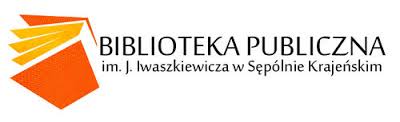 Karta zgłoszeniaGra Miejska „W poszukiwaniu Wawrzyńca”Sępólno Krajeńskie,……………….(data)Imię i nazwisko:	Wiek:	Numer telefonu kontaktowego:	Oznajmiam, że zapoznałem się z treścią Regulaminu Gry Miejskiej „W poszukiwaniu Wawrzyńca” i  akceptuję jego postanowienia.Podpis uczestnika